    Памятка для родителей. «Как научить ребёнка полюбить книгу».Обучая ребёнка чтению, необходимо запастись терпением.Не заставляйте читать силой и принуждением. Постарайтесь заинтересовать, подбирая  книги на любимые темы ребёнка. Чаще играйте в игры, которые обучают чтению.На первых этапах, когда ещё каждое слово даётся с трудом, надо читать чаще, но понемногу  ( 5 – 10 минут).Читайте вместе с детьми. Если произведение большое – читайте по очереди: взрослый, а самое интересное место – ребёнок.Продолжайте читать ребёнку и после того, как он овладеет чтением.Хвалите и поощряйте ребёнка. Наблюдайте вместе с ребёнком,  как изменяется его умение читать. Можно фиксировать количество слов, прочитанных каждый день или за минуту.Обсуждайте в семье не только то,  что читает ребёнок. Пусть дети слышат, как взрослые беседуют о книгах.Запишите ребёнка в библиотеку.Имейте дома разные книги (словари, стихи, сказки). Среди них особое место должны занимать любимые.Если ребёнку понравился мультфильм или фильм – прочитайте с ним произведение, по которому мультфильм был создан.Рассматривайте  вместе обложку книги, иллюстрации. Делайте предположения, о чём может быть книга.Интересуйтесь школьными успехами ребёнка. 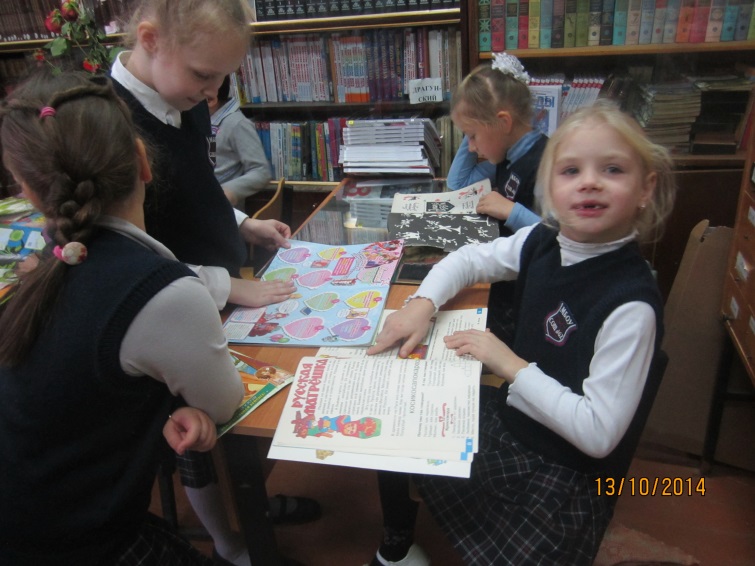 